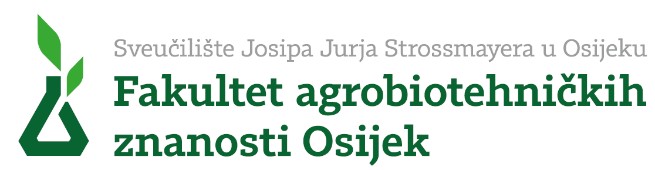 Povjerenstvo za stjecanje doktorata znanostiVoditeljima smjerova Poslijediplomskog sveučilišnog(doktorskog) studija „Poljoprivredne znanosti“Odjeljku za poslijediplomske studijePredmet:Odluka o dodjeli ECTS bodovaPovjerenstvo za stjecanje doktorata znanosti na svojoj je sjednici održanoj dana (upisati datum) na prijedlog voditelja smjerova Poslijediplomskog sveučilišnog (doktorskog) studija „Poljoprivredne znanosti“, a prema priloženoj dokumentaciji, donijeloO D L U K Uo dodjeli ECTS bodova polaznicima poslijediplomskog sveučilišnog studija za obvezatne i izborne aktivnosti navedene u programu studija za razdoblje od prethodne dodjele ECTS bodova (upisati datum) do datuma podnošenja zahtjeva (upisati datum).Polaznici  poslijediplomskog  sveučilišnog  studija  „Poljoprivredne  znanosti“  svojom  su znanstvenom, stručnom i nastavnom aktivnosti tijekom navedenog razdoblja ispunili uvjete za dodjelu ECTS bodova, te im se ovom odlukom dodjeljuju ECTS bodovi kako slijedi:Ime i prezimepolaznika/polaznice	SmjerOsijek, datumProdekan za znanost i poslijediplomske studijeProf. dr. sc. Ime Prezime